Радуемся! Гордимся!

Ваняшева Ангелина Павловна, учитель начальных классов, стала лауреатом районного конкурса педагогических достижений в номинации «Учитель года»
Поздравляем!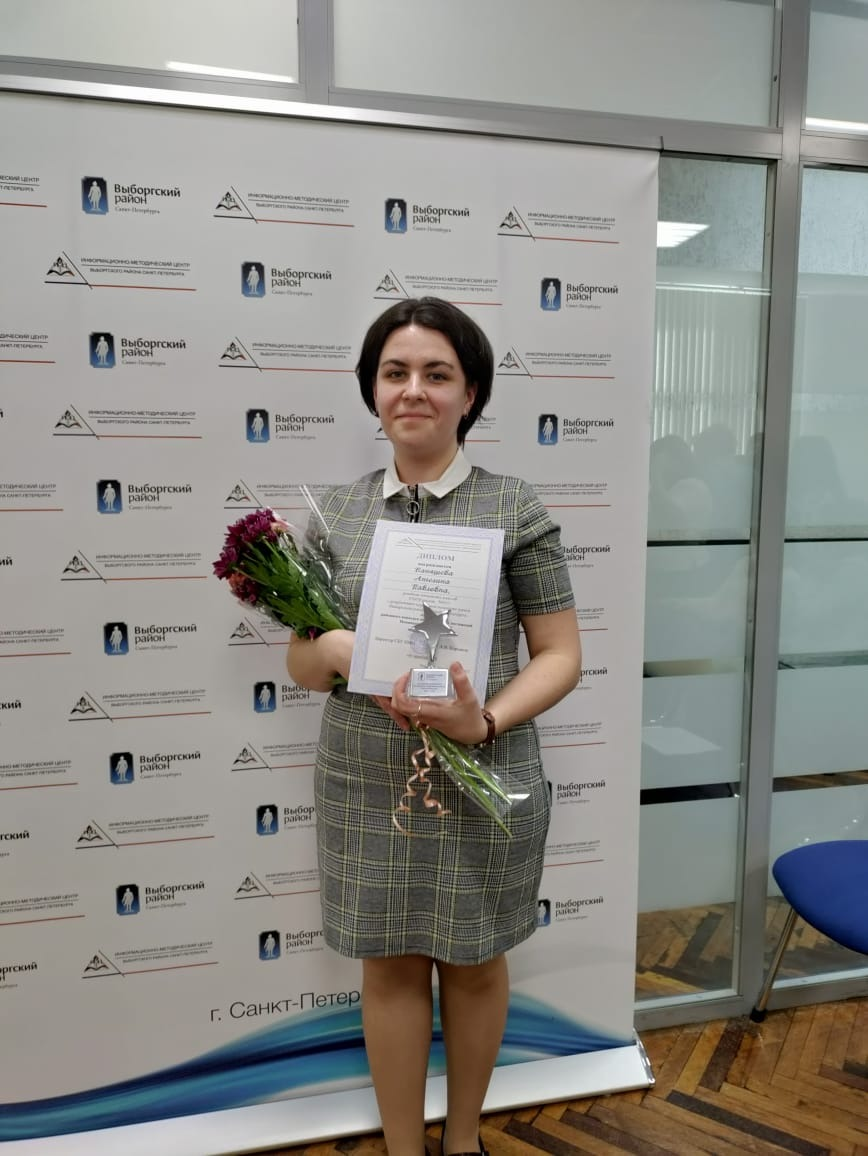 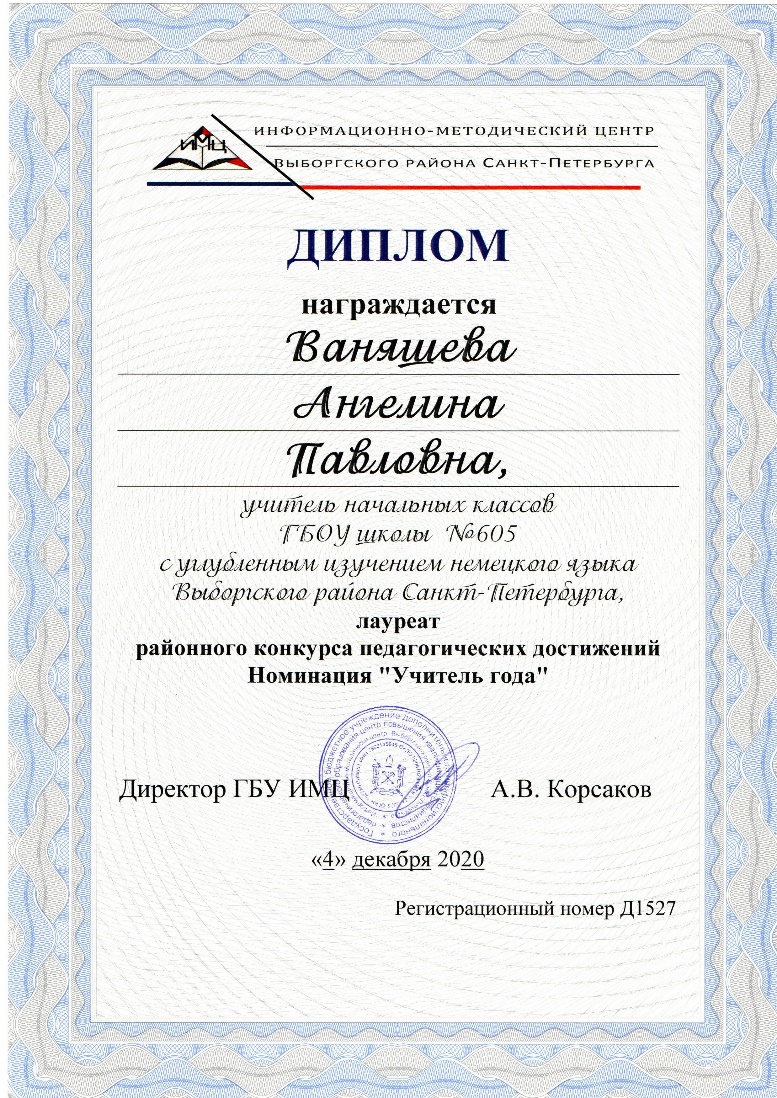 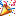 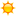 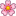 